  附件1          2022年商丘市特招医学毕业招聘计划专业一览表县（市区）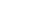 专业专业县级医疗卫生机构县级医疗卫生机构县级医疗卫生机构县级医疗卫生机构县级医疗卫生机构县级医疗卫生机构县级医疗卫生机构乡镇卫生院乡镇卫生院乡镇卫生院乡镇卫生院乡镇卫生院乡镇卫生院乡镇卫生院乡镇卫生院乡镇卫生院乡镇卫生院乡镇卫生院乡镇卫生院合计县（市区）专业专业研究生（不参加笔试）本科生（参加笔试）本科生（参加笔试）本科生（参加笔试）本科生（参加笔试）本科生（参加笔试）本科生（参加笔试）本科生（不参加笔试）本科生（不参加笔试）本科生（不参加笔试）本科生（不参加笔试）本科生（不参加笔试）专科生（参加笔试）专科生（参加笔试）专科生（参加笔试）专科生（参加笔试）专科生（参加笔试）专科生（参加笔试）专科生（参加笔试）合计县（市区）专业专业临床医学临床医学中医学护理学康复治疗学医学影像技术医学检 验技术临床医学护理学康复治疗技术 医学影像技术医学检验技术临床医学口腔医学中医学中西医结合医学影像技术康复治疗技术医学检验技术合计永城市6222214夏邑县131211422155239虞城县13121121522134442柘城县143262330宁陵县1212112163368955睢  县1123632220民权县131111032133534梁园区1715111115222232睢阳区12111111851185854示范区21111532132325合计523513546673449926225393336345